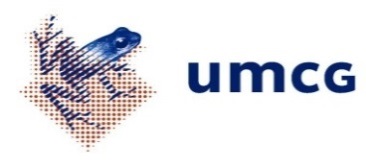  Zaterdag 14 april 2018High Frequency Jet Ventilation       In’s en Out’s 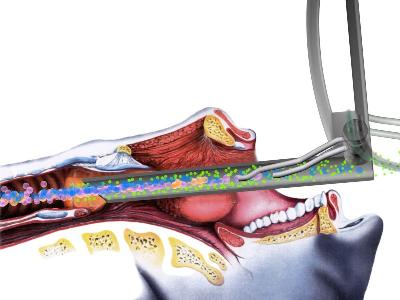 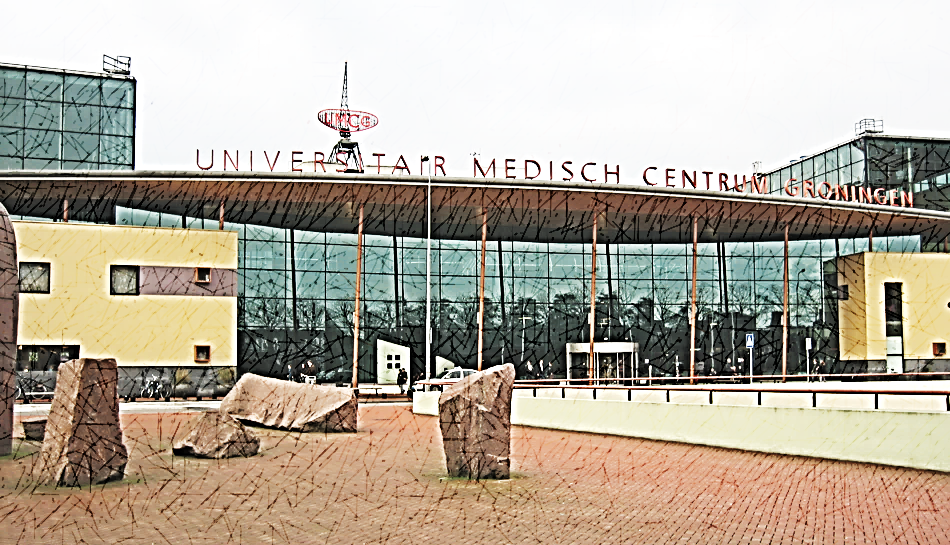 PROGRAMMA				   Spreker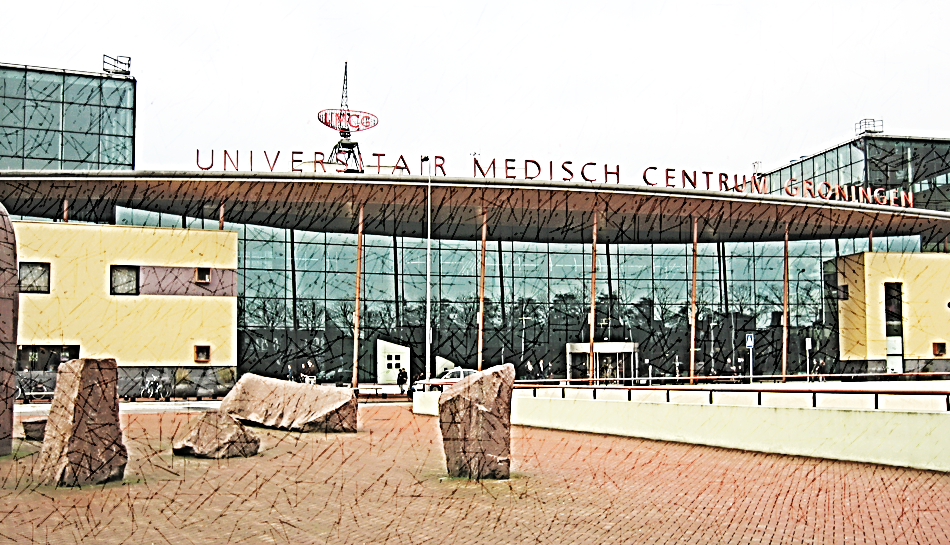 09:15 			Ontvangst09:30 – 10:45 		Voordrachten  Principes HFJV			Drs Boukes Eindhoven; anesthesioloog; GroningenTechnische aspecten		Dominik  Lirsch, Fa Carl Reiner; WenenIndicaties voor diverse technieken	Drs  Bouwe Molenbuur; anesthesioloog;UMCGComplicaties HFJV:		Drs Eelco Zeedijk; anesthesioloog; UMCGProbleemoplossingen:		Drs Annelies Heeman; anesthesioloog; UMCG			10:45 – 11:00 		Koffiepauze11:00 – 12:45		Werkstations 1)	“Twin Stream” HFJV: uitleg werking apparaat				BE2)	Instrumenten voor “Twin Stream”					FH3)	Bevochtiging  met “Twin Stream” en Tc O2 / Tc CO2 meting		GK / AEH4)	Technische aspecten “Twin Stream” HFJV				DL12:45 – 13:30		LunchPROGRAMMA				   Spreker13:30 – 14:45		Voordrachten Larynxstenose kind 				Drs Frouckje Hoekstra; anesthesioloog; UMC Groningen Trachearingresectie				Dr Grita Krenz; anesthesioloog ; UMC GroningenAlternatieve technieken: Tritube,  EVA, Ventrain	Drs Michiel de Wolf; anesthesioloog; MUMC Maastricht14:45 – 15:00		Theepauze15:00 – 16:45		Werkstations 5)	Supraglottisch jet (suspensiescoop)					AH 6)	Tracheaal jet (tracheoscoop)					GK7)	Jet via katheter (voorbeeld  trachearesectie)				BE8)	Manujet /Ventrain						MW 16:45 – 17:00		Vragen en evaluatie 